Муниципальное казенное дошкольное образовательное учреждение города Новосибирска «Детский сад № 364 комбинированного вида»Мастер-класс для родителей«Нравственно-патриотическое воспитание посредством игровой деятельности и чтения художественной литературы, на тему: Наша Армия»Подготовила: Воспитатель 1кв.к.Кильдиарова Г.В.Новосибирск 2019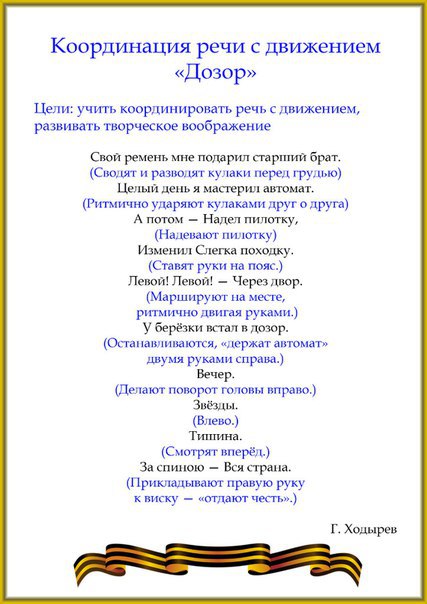 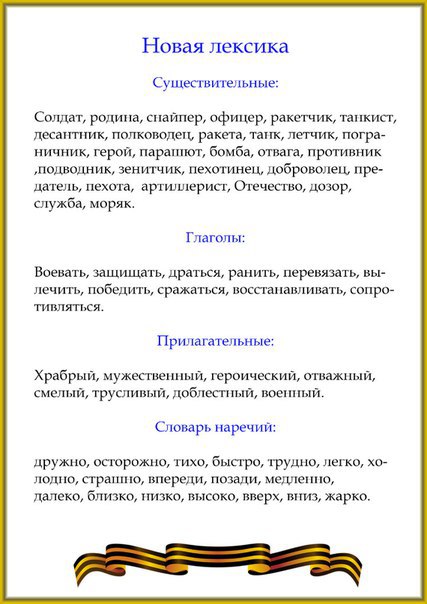 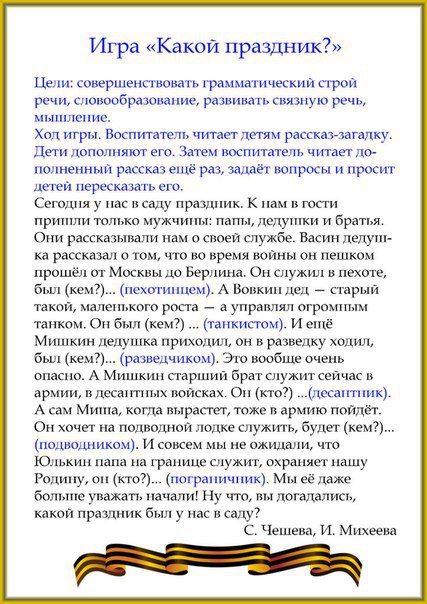 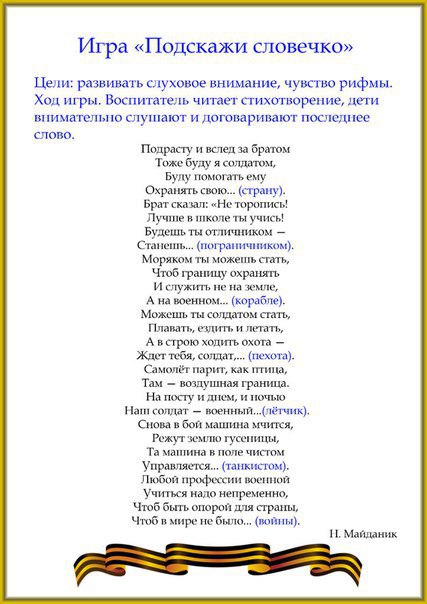 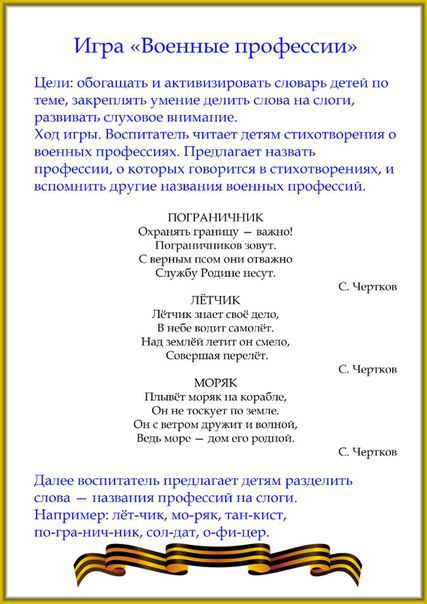 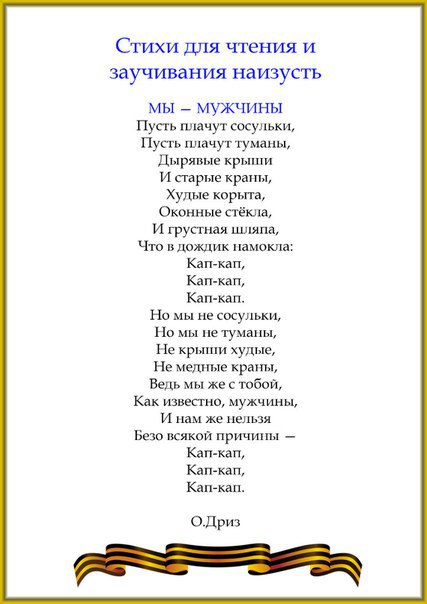 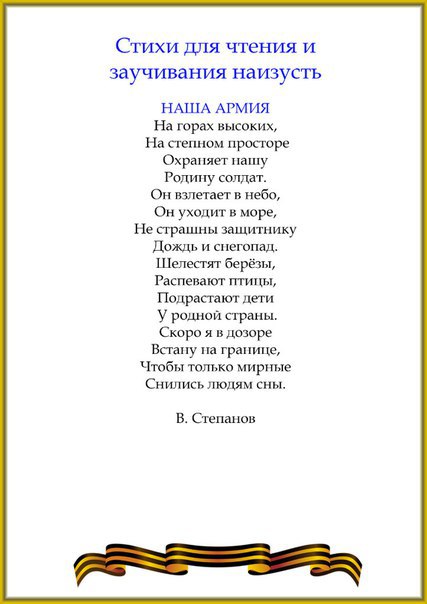 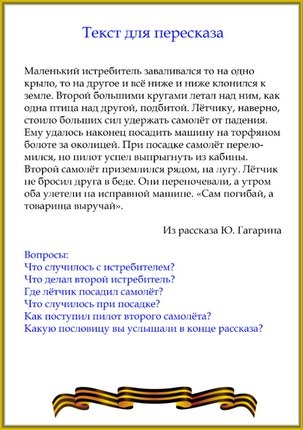 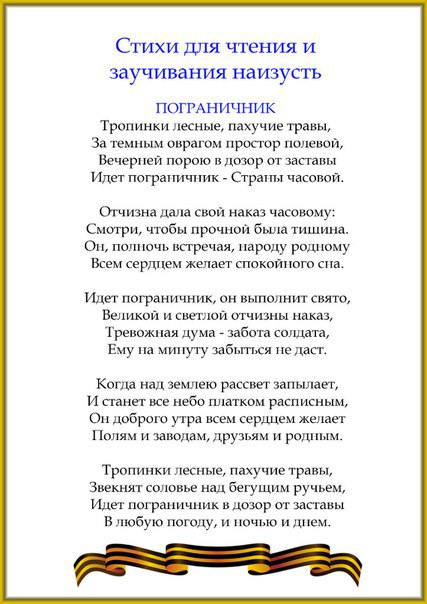 